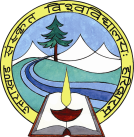 mRrjk[k.M laLd`r fo'ofo|ky;ch-,p-bZ-,y- eksM+] gfj}kj&fnYyh jk"Vªh; jktekxZ cgknjkckn gfj}kj &249402Nk= izfrfØ;k izi= Ok’kZ -------------- ds fy,¼izfrfØ;k&izi= Hkjdj bZ&esy  iqacusvv@gmail.com, iqac@usvv.ac.in ij HkstsaaaA½Ukke % --------------------------------------------------------------- ikB~;Øe% ----------------------------------------------------------foHkkx % ------------------------------------------------o’kZ@lsesLVj % -------------------- I/II/III/IVIkrk ----------------------------------------------------------------------------------------------------------------------------------- eksckby ---------------------------------------------------- bZ esy ----------------------------------------------------------------------------------------------------------------------------------fuEufyf[kr ekin.M ds vk/kkj ij vius ikB~;Øe dks buesa ls dksbZ ,d mRrjvadnsa%&fuEufyf[kr iz”uksa esa ,d fodYi pqudj mldk vad vUr esa fn;s x;s fjDr LFkku esa fy[ksaAikB~;Øe gS%&ikB~;Øe vkidh i`’BHkwfe dksykHkkfUor djus esa Fkk %&fdruk ikB~;Øe d{kk esa i<+k;k tkrk gS %&ikB~;Øe ds fy, iqLrdky; esa iqLrdas miyC/k gSa %&iqLrdky; esa fu/kkZfjr iqLrdsa i<+us ds fy, miyC/k FkhAfo’ofo|ky; esa vkUrfjd ewY;kadu iz.kkyh fo|eku gS %&vkidh jk; esa vkUrfjd ewY;akdu ds fy, ikB~;Øe dks fdruk izfr”kr~ nsuk pkfg,Afo’ofo|ky; esa lapkfyr vkUrfjd ewY;kadu iz.kkyh %&tc vki vU; fo”ofo|ky;ksa ds Nk=ksa ls feyrs gaS ftuds ikl ogh ikB~;Øe gS tks vkids ikl gS rks dSlk yxrk gS%&fo’ofo|ky;esa Nk= vkSj f”k{kd dk lexz n`f’V ls lEcU/k dSlk gSAvkids vius foHkkx esa Nk=&f”k{kd lEcU/k dSls gSaAfo’ofo|ky; ds iz”kklfud dk;kZy; dks vki dSlk ikrs gSaAfo’ofo|ky; esa Nk=kokl dh lqfo/kk dSlh gSAfo’ofo|ky; esa LokLF; lqfo/kk,¡ dSlh gaSAD;k vkius fo’ofo|ky;@foHkkx }kjk vk;ksftr ikB~;Øe ds vfrfjDr vU; xfrfof/k;ksa esa Hkkx fy;k gSAikB~;Øe ds vfrfjDr vU; xfrfof/k;ksa ds fy, f”k{kdksa dk Hkko dSlk FkkAfo’ofo|ky; esa v/;kiu gksus ls vkidh ckSf)d le`f) gqbZ gSAfo’ofo|ky; esa v/;kiu gksus ds ckn vki blds ckjs esa ckr djsaxs \vkUrfjd ewY;kadu iz.kkyh vuqdwy gS [pqus gq, fodYi esa lgh ¼½ dk fpUg yxk,¡] %&fo’ofo|ky; ij lexz n`f’V ls[pqus gq, fodYi esa lgh ¼½ dk fpUg yxk,¡]%&mRrjk[k.M laLd`r fo'ofo|ky;ch-,p-bZ-,y- eksM+] gfj}kj&fnYyh jk"Vªh; jktekxZ cgknjkckn gfj}kj &249402iz”ukoyh & 1Nk=ksa ls izfrfØ;k ds fy, iz”ukoyh¼izfrfØ;k&izi= Hkjdj bZ&esy  iqacusvv@gmail.com, iqac@usvv.ac.in ij HkstsaaaA½Ukke % --------------------------------------------------------------- ikB~;Øe % -------------------------------------------------------------------foHkkx % ---------------------------------------o’kZ@lsesLVj % ---------------------- I/II/III/IV   Ikrk --------------------------------------------------------------------------------------------------------------------------------------- eksckby -----------------------------------------------------  bZ esy --------------------------------------------------------------------------------------------------------------------------------------iz”ukoyh dks Hkjus ds fy, pkj fodYi fn, x;s gSa] cgqr vPNk ¼4-00 ls 3-00½] vPNk ¼3-00 ls 2-00½] lUrks’ktud ¼2-00 ls 1-50½] vlUrks’ktud ¼1-50 ls 0-00½A  ;g iz”ukoyh ,d ikB~;Øe ds fy, gS vU; ikB~;Øeksa ds fy, vyx&vyx bl iz”ukoyh dks HkjasA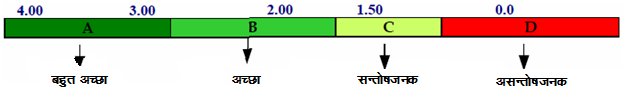 ;g iz”ukoyh --------------------------------------------------------------------------ikB~;Øe ds fy, Hkjh tk jgh gSApqus gq, fodYi esa lgh ¼½ dk fpUg yxk,¡ %&vU; lq>ko] ;fn gkas%&---------------------------------------------------------------------------------------------------------------------------------------------------------------------------------------------------------------------------------------------------------------------------------------------------------------------------------------------------------------------------------------------------------------mRrjk[k.M laLd`r fo'ofo|ky;ch-,p-bZ-,y- eksM+] gfj}kj&fnYyh jk"Vªh; jktekxZ cgknjkckn gfj}kj &249402iz”ukoyh & 2f”k{kdks ij Nk=ksa dh izfrfØ;k¼izfrfØ;k&izi= Hkjdj bZ&esy  iqacusvv@gmail.com, iqac@usvv.ac.in ij HkstsaaaA½Ukke % ------------------------------------------------------------------- ikB~;Øe % ------------------------------------------------------------foHkkx % --------------------------------------o’kZ@lsesLVj % ----------------------- I/II/III/IV   Ikrk -------------------------------------------------------------------------------------------------------------------------------------- eksckby ---------------------------------------------------  bZ esy ----------------------------------------------------------------------------------------------------------------------------------------iz”ukoyh dks Hkjus ds fy, pkj fodYi fn, x;s gSa] cgqr vPNk ¼4-00 ls 3-00½] vPNk ¼3-00 ls 2-00½] lUrks’ktud ¼2-00 ls 1-50½] vlUrks’ktud ¼1-50 ls 0-00½A  ;g iz”ukoyh ,d f”k{kd ds fy, gS vU; f”k{kdksa ds fy, vyx&vyx bl iz”ukoyh dks Hkjas rFkk pqus gq, fodYi esa lgh ¼½ dk fpUg yxk,¡Af”k{kd dk uke --------------------------------------------------------------------------------------------------------------vU; lq>ko] ;fn gksa %&---------------------------------------------------------------------------------------------------------------------------------------------------------------------------------------------------------------------------------------------------------------------------------------------------------------------------------------------------------------------------------------------------------------------------------------------------------------------------------------------------------------------------------------------------------------------------------------------------------------------------------------------------------------------------------------------------------------------------------------------------------------------------------------------------------------------------------------------------------------------------mRrjk[k.M laLd`r fo'ofo|ky;ch-,p-bZ-,y- eksM+] gfj}kj&fnYyh jk"Vªh; jktekxZ cgknjkckn gfj}kj &249402iz”ukoyh & 3¼ijh{kk&ifj.kke ?kksf’kr gksus ds ckn Hkjk tk;s½ikB~;Øe ds lexz ewY;kadu o f”k{k.k gsrq Nk=ksa dh izfrfØ;k (izfrfØ;k&izi= Hkjdj bZ&esy  iqacusvv@gmail.com, iqac@usvv.ac.in ij HkstsaaaA)Ukke % ----------------------------------------------------------------- ikB~;Øe % ----------------------------------------------------foHkkx % ---------------------o’kZ@lsesLVj % ----------------------------- I/II/III/IV   Ikrk ------------------------------------------------------------------------------------------------ eksckby ----------------------------------------------------------  bZ esy ------------------------------------------------------------------------------------------------------;g iz”ukoyh@izfrfØ;k i= ijh{kk&ifj.kke ?kksf’kr gksus ds ckn Hkjk tk;sxkA izkIr lwpuk Hkfo’; esa ikB~;Øe vkSj f”k{k.k esa lq/kkj gsrq iz;qDr gksxhA bl izfrfØ;k izi= esa vxj vki uke ugha nsuk pkgrs gS rks uke u fy[kasAvki fn, x, fjDr LFkku esa 1] 2] 3 vkSj 4 ds :i esa vius fodYi dks fy[k ldrs gSaAikB~;Øe gS%&vkidh i`’BHkwfe dks ikB~;Øe ls ykHk gqvk %&oSpkfjd n`f’V ls ikB~;Øe le>uk Fkk %&fdruk ikB~;Øe d{kk esa i<+k;k x;k gS %&ikB~;Øe ls lEc) fy, iqLrdky; esa miyC/k lkexzh ds lEcU/k esa vkidk vfHker gS %&ikB~;Øe ls lEc) fu/kkZfjr iqLrdsa iqLrdky; esa i<+us ds fy,miyC/k FkhaAf”k{kd d{kk ds fy, fdrus rS;kj gksdj vkrs Fks %&f”k{kd] laokn djus esa fdruh vPNh rjg ls l{ke FksA D;k f”k{kd d{kk esa Nk=ksadh Hkkxhnkjh dks izksRlkfgr djrs FksAf”k{kd d{kk esa v/kks nf”kZr fdl ek/;e dks viukrs FksAf”k{kd lq>ko nsus esa fdruk l{ke FkkAf”k{kd dSls FksAvkUrfjd ewY;kadu dk;Z fd;k \ vkUrfjd ewY;kadu dk izHkko vkids ikB~;Øe xzsM ij fdl izdkj gksrk gSAvkids “kS{kf.kd izn”kZu ij f”k{kd] viuh izfrfØ;k fdl izdkj nsrs FksAiznÙk fu;r dk;Z ij D;k vkils ppkZ gksrh FkhA f”k{kdksa ds lkFk O;fDrxr okrkZ dk volj feykAizkjEHk esa D;k vkidks ikB~;Øe o O;k[;ku dh :ijs[kk miyC/k djk;h x;hA;fn ikB~;Øeo O;k[;ku mldh :ijs[kk miyC/k djkbZ xbZ rks D;k og mikns; fl) gqbZAikB~;Øe o O;k[;ku dh crkbZ xbZ :ijs[kk dk vuqlj.k D;k ikB~;Øe esa fd;k x;kANksVs lewg ds lkFk dke djus dk volj feykAvkidks lEcksf/kr djus ds fy, ckgjh fo”ks’kKksa dks vkefU=r fd;k x;k Fkk \fo”ofo|ky; esa f”k{k.k ds nkSjku v/;;u gsrq vkidks fdlh Hkh vU; fo”ofo|ky;] iz;ksx”kkyk] m|ksx o cSadksa dh;k=k djok;h x;hA vU; lq>ko] ;fn gkas%&------------------------------------------------------------------------------------------------------------------------------------------------------------------------------------------------------------------------------------------------------------------------------------------------------------------------------------------------------------------------------------------------------------------------------------------------------------------------------------------------------------------------------------------------------------------------------------------------------------------------------------------------------------------------------------------------------------------------------------------------------------------------------------------------------------------------------------------------------------------------------------------------------------------------------------------------------------------------------------------------------------------------------------------------------------------------------------------------------------------------------------------------------------------------------------------------------------mRrjk[k.M laLd`r fo'ofo|ky;ch-,p-bZ-,y- eksM+] gfj}kj&fnYyh jk"Vªh; jktekxZ cgknjkckn gfj}kj &249402iz”ukoyh & 4iz”kklu ij Nk=ksa dh izfrfØ;k ¼izfrfØ;k&izi= Hkjdj bZ&esy  iqacusvv@gmail.com, iqac@usvv.ac.in ij HkstsaaaA½Ukke % -------------------------------------------------------------- ikB~;Øe % --------------------------------------------------------------foHkkx % ---------------------------------------------o’kZ@lsesLVj % ------------------------- I/II/III/IV   Ikrk ------------------------------------------------------------------------------------------------------------------------------------eksckby ----------------------------------------------------------  bZ esy ---------------------------------------------------------------------------------------------------------------------------------iqLrdky; %&vki pqus gq, fodYi esa lgh ¼½ dk fpUgyxk,¡AbUVjusV lsUVj %& vki pqus gq, fodYi esa lgh ¼½ dk fpUgyxk,¡Aiz”kklu %&vki pqus gq, fodYi esa lgh ¼½ dk fpUgyxk,¡A987654321vR;Ur vPNkCkgqr vPNkvPNklkekU; vPNklkekU;lUrks’ktudvlUrks’ktudCkgqr vlUrks’ktudvR;UrvlUrks’ktudØ-fooj.kvad1-f”k{k.k fl)kUr ¼f”k{k.k dkS”ky] vo/kkj.kkvksa] Kku] fo”ys’kkRed {kerk ds lanHkZ esa½2-okLrfod thou dh ifjfLFkfr;ksa esa mikns;rk izklafxdrk3-ikB~;Øe lkexzh dh xgurk4-ikB~;Øe&{ks= dk foLrkj5-Nk=ksa }kjk vko”;d iz;klksa dh lhek6-f”k{k.k dkS”ky@ifj;kstukvksa@izfrosnuksa dk “kS{kf.kd&ewY;@izklafxdrk7-lexz n`f’V ls vad fu/kkZj.kpqukSrhiw.kZi;kZIrvi;kZIrvizklafxdvf/kdrjvizklafxdvR;f/kd izklafxdizklafxdvkaf”kd :i ls izklafxdT;knkrj vizklafxdiwjh rjg ls vizklafxd90 ls 100%75 ls 90%50 ls 75%40 ls 50%40% ls demRd`’Vi;kZIrvkSlrdeCkgqr deCkgqr vPNkvPNkvkSlrdeCkgqr deCkgqr vPNkvPNkvkSlrdeCkgqr de100%75%50%25%25% ls devf/kdrj ikB~;Øeksa esa lgh vf/kdrj ikB~;Øeksa esa xyrmuls Js’Bmuds Ckjkcj muls decgqr vPNkvPNklUrks’ktudvlUrks’ktudcgqr [kjkccgqr vPNkvPNklUrks’ktudvlUrks’ktudcgqr [kjkcvR;Ur lg;ksxhmi;ksxhmnklhuvlg;ksxhtfVycgqr vPNhvPNhlUrks’ktudvlUrks’ktudcgqr [kjkccgqr vPNhvPNhLkUrks’ktudvlUrks’ktudcgqr [kjkccgqr ckjizk;%dHkh&dHkh“kk;n gh dHkhdHkh ughalgdkjhvPNkLkUrks’ktudmnklhumRlkgghugk¡lkekU;ughaxoZ&iwoZdmnklhurk&iwoZdmis{kk&iwoZd1-vR;f/kd vPNk2-vPNk3-lkekU;4-[kjkc5-vR;Ur [kjkcikB~;Øe dks le>ukdfBukb;ksa ds izkjfEHkd [kkstf”k{kd ds lkFk okÙkkZfu;fer dk;ZfujUrj vkRe&ewY;kadu 1-vR;f/kd vPNk2-vPNk3-lkekU;4-[kjkc5-vR;Ur [kjkc“kSf{kd LrjewY;kadu dk Lrjf”k{kdksa dk izHkkoiz”kklu dk izHkkoiqLrdky; lqfo/kk,¡dEI;wVj dh lqfo/kk,¡Nk=kokl dh lqfo/kk,¡Ekuksjatu lqfo/kk,¡ikB~;srj xfrfof/k;k¡ØhMk lqfo/kk,¡iz”ukoyhcgqr vPNkvPNklUrks’ktudvlUrks’ktudikB~;Øe dk fo’k; o ifj;kstuk ;fn dksbZ gS] rks blds fo’k; esa xgurk gSAikB~;Øe {ks= dk foLrkjikB~;Øe dh izklafxdrk@iz;ksT;rk okLrfod thou dh fLFkfr;ksa ds leku gSAf”k{k.k fl)kUr ¼Kku] vo/kkj.kkvksa] gLrdkS”ky] fo”ys’k.kkRed {kerk vkSj O;kid n`f’Vdks.k ds lUnHkZ esaA½iBu lkexzh esa Li’Vrk vkSj “kkfCnd izklafxdrkAiqLrdky; esa vfrfjDr lzksr lkexzh dh izklafxdrkANk=ksa }kjk vko”;d iz;klksa dh lhekAlexz n`f’V ls vadfu/kkZj.kiz”ukoyhcgqr vPNkvPNklUrks’ktudvlUrks’ktudf”k{kd dk Kkudks’k ¼vkids vuqlkj½lapkj dkS”ky ¼vfHkO;fDr vkSj cks/kxE;rk ds lanHkZ esa½f”k{kd dh fopkj”khyrk vkSj izfrc)rkf”k{kd }kjk Nk=ksa esa v/;;u ds izfr #fp mRiUUk djus dh dyk,d O;kid ifjizs{; iznku djus ds fy,] i;kZoj.k@vU; eqíksa ds lkFk ikB~;Øe lkexzh dks ,dhd`r djus dh {kerkAvU; ikB~;Øeksa ds lkFk lkexzh dks ,dhd`rdjus dh {kerkd{kk ds ckgj f”k{kd lnk Nk=ksa ls v/;;u vkSj fopkj&foe”kZ ds fy, rS;kj jgrs gSAijh{kk,¡@ifj;kstuk,¡ vkfn rS;kj djus dh dyk ftlls Nk=ksa dks ikB~;Øe fdruk le>esa vk;k bldk ewY;kadu fd;k tk ldsAizfrfØ;k izkIr djus ds fy, i;kZIr izko/kku pqukSrhiw.kZi;kZIrvi;kZIrvizklafxdvR;f/kdizklfXdizklafxdvkaf”kd izklafxdvizklafxdvklkuizcU/kuh;dfBucgqr dfBu85 ls 100%70 ls 85%55 ls 70%55%ls demRd`’Vi;kZIrvkSlrdelqfo/kk iwoZddqN dfBukb;ksa ds  lkFkvR;Ur dfBukbZ ls dHkh ughavPNh rjglUrks’ktudvlUrks’ktuddFkefi ughaizHkkohloZnklUrks’ktudvlUrks’ktudloZnkle;&le; ijdHkh&dHkhdnkfpr~iz”u ds fy;s izksRlkgud{kk esa ppkZckgj d{kk dsO;fDRkxr&ppkZloZnk lg;ksxhle;&le; ij lg;ksxhdHkh&dHkh lg;ksxhvlg;ksxhfouezdBksjmnklhu:[kkfu’i{krk iwoZdfu;fer:i lslg;ksx Hkkouk ls dg ugha ldrsbls mRd`’V cukus esade djus esadksbZ izHkko ughadg ugha ldrsfu;fer@le; ijdHkh&dHkh vfu;fer@nsj lslg;ksxh fVIif.k;ksa ds lkFkfVIi.kh ds fcukgk¡] iw.kZ:i lsgk¡] vkaf”kd :i ls dHkh dHkhdHkh ughgk¡dqN lhek rdughadg ugha ldrsgk¡dqN lhek rdughaugha dg ldrkgk¡dqN lhek rdughaugha dg ldrkgk¡dqN lhek rdughaugha dg ldrkgk¡dqN lhek rdughaugha dg ldrkgk¡dqN lhek rdughaugha dg ldrkgk¡dqN lhek rdughaugha dg ldrkiqLrdky; esa fdruh ckj tkrs gSaAdHkh&dHkhloZnkvkids fo’k; ls lEcfU/kr iqLrds iZ;kIr ek=k esa miyC/k gSaAgk¡Ukghsavki iqLrdky; esa iqLrdksa dks lwphc) djus fd O;oLFkk ls lUrq’V gSaAgk¡Ukghavkids vuqlkj iqLrdky; esa i<+us ds fy, LFkku miyC/k gSAgk¡UkghaiqLrdky; dsdeZpkjh lg;ksxh gaSAgk¡Ukghavkidks iqLrdky; esa QksVksdkih dh lqfo/kk feyrh gSAgk¡Ukghaviuh vko”;drk ds vuq:i vki bUVjusV lsUVj dk mi;ksx dj ldrs gaSAgk¡Ukghavki “kSf{kd vkWuykbu laLkk/kuksa dk mi;ksx dj ldrs gSaAgk¡UkghabUVjusVlsUVj esa miyC/k uksV~l i;kZIr la[;k esa gaSAgk¡UkghabUVjusVlsUVjds deZpkjh lg;ksxh gSaAgk¡Ukghaiz”kklfud fØ;kdykiksa esa foHkkxh; dk;kZy; lgk;d gSA gk¡Ukghavkidks le; ij vadrkfydk izkIr gksrh gSAgk¡UkghafoHkkx esa lkQ o LoPN dejs v/;;u gsrq miyC/k gSaAgk¡Ukgha“kkSpky; vkfn dh O;oLFkk vPNh gSAgk¡Ukghaihus ds ikuh dh O;oLFkk vPNh gSAgk¡UkghadSaVhu O;oLFkk vPNh gS vkSj Hkkstu vkfn ;gk¡ vPNk izkIr gksrk gSSAgk¡Ukghavids ifjlj esa Nk= lqfo/kk dsUnz miyC/k gSAgk¡UkghaNk= dY;k.k ladk; Mhu] Nk=ksa ds izfr lg;ksxh gSaA gk¡Ukghafo”ofo|ky; esa lkekftd lsokvksa dk dk;Z fd;k tkrk gSAgk¡Ukghafo”ofo|ky; esa vkidh f”kdk;rksa ds fuokj.k gsrq gjh isfVdk dk bLrseky fd;k tkrk gSAgk¡Ukghafo”ofo|ky; esa IyslesUV lsy dh xfrfof/k;ksa ds ckjs esa tkurs gSaAgk¡Ukghaiz;ksx”kkyk esa midj.kksa dh O;oLFkk vPNh fLFkfr esa gSAgk¡Ukghaiz;ksx”kkyk xfrfof/k;ksa ds fy, midj.k i;kZIr ek=k esa iznku fd;s tkrs gSaAgk¡Ukghafo”ofo|ky; esa ,u-lh-lh- vkSj ,u-,l-,l-xfrfof/k;ksa ds ckjs esa Kkr gSAgk¡Ukghafo”ofo|ky; ls fdlh Hkh Nk=o`fÙk dk ykHk mBk jgs gSaAgk¡UkghaD;k vki fo”ofo|ky; esa fu%”kqYd f”k{kk ;kstuk ds ,d ykHkkFkhZ gSaAgk¡Ukgha